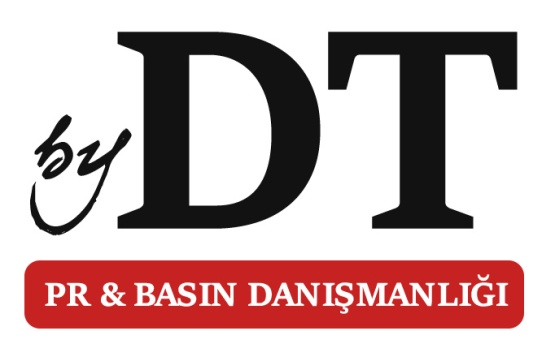 OSMANLI SUBAYIGösterim Tarihi: 19 Mayıs 2017Dağıtım: Mars DağıtımYapım: Y Production, Es FilmYönetmen: Joseph RubenSenaryo: Jeff StockwellOyuncular: Ben Kingsley, Josh Hartnett, Hera Hilmar, Michiel Huisman, Haluk BilginerKonu:Osmanlı Subayı, Van’da görev alan Amerikalı Doktor Jude’la tanıştıktan sonra, ülkesinde yaşanan adaletsizliklerden ötürü hayal kırıklığına uğramış, Jude’un Osmanlı İmparatorluğu’ndaki görevine yardımcı olmak üzere Amerika’yı terk eden, güzel ve güçlü bir genç idealist kadın olan Lillie’nin hikâyesini anlatıyor. Lillie, tüm dünyanın savaşa sürüklendiği bir ortamda Osmanlı subayı olan İsmail’e aşık olur. Savaş koşullarının kötüleşmesiyle birlikte artık Lillie, kendisi için mi, yoksa başkaları için mi yaşayacağına karar vermek zorundadır.